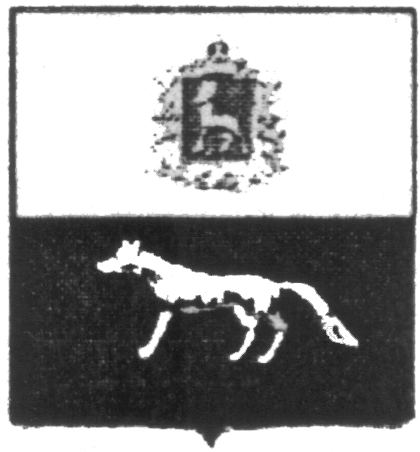 П О С Т А Н О В Л Е Н И Е       от 18.07.2018г. № 31О внесении изменений в Приложение к постановлению администрации сельского поселения Сургут муниципального района Сергиевский № 46 от 31.12.2015г. «Об утверждении муниципальной программы «Благоустройство территории сельского поселения Сургут муниципального района Сергиевский» на 2016-2018гг.»В соответствии с Федеральным законом от 06.10.2003 № 131-ФЗ «Об общих принципах организации местного самоуправления в Российской Федерации» и Уставом сельского поселения Сургут, в целях уточнения объемов финансирования проводимых программных мероприятий, Администрация сельского поселения Сургут муниципального района Сергиевский  ПОСТАНОВЛЯЕТ:        1.Внести изменения в Приложение к постановлению Администрации сельского поселения Сургут муниципального района Сергиевский № 46 от 31.12.2015г.  «Об утверждении муниципальной программы «Благоустройство территории сельского поселения Сургут муниципального района Сергиевский» на 2016-2018гг.» (далее - Программа) следующего содержания:        1.1.В Паспорте Программы позицию «Объем финансирования» изложить в следующей редакции:         Планируемый общий объем финансирования Программы составит:  18131,77049 тыс. рублей (прогноз), в том числе:-средств местного бюджета – 15472,08249 тыс.рублей (прогноз):2016 год 4222,24036 тыс. рублей;2017 год 5110,99525 тыс. рублей;2018 год 6138,84688 тыс. рублей.- средств областного бюджета – 2659,68800 тыс.рублей (прогноз):2016 год 648,00000 тыс.рублей.2017 год 1006,18800 тыс. рублей;2018 год 1005,50000 тыс. рублей.        1.2.В разделе Программы «Срок реализации Программы и источники финансирования» абзац 3 изложить в следующей редакции:         Общий объем финансирования на реализацию Программы составляет 18131,77049 тыс. рублей, в том числе по годам: 	2016 год – 4870,24036 тыс. рублей;	2017 год – 6117,18325 тыс. рублей;	2018 год – 7144,34688 тыс. рублей.         1.3. Раздел Программы «Перечень программных мероприятий» изложить в следующей редакции:     2.Опубликовать настоящее Постановление в газете «Сергиевский вестник».    3.Настоящее Постановление вступает в силу со дня его официального опубликования.	Глава сельского поселения Сургут муниципального района Сергиевский                              Содомов С.А.Наименование бюджетаНаименование мероприятийСельское поселение СургутСельское поселение СургутСельское поселение СургутНаименование бюджетаНаименование мероприятийЗатраты на 2016 год, тыс.рублейЗатраты на 2017 год, тыс.рублейЗатраты на 2018 год, тыс.рублейМестный бюджетУличное освещение1662,881002963,160753171,02718Местный бюджетТрудоустройство безработных, несовершеннолетних (сезонно)152,08988296,47225228,78995Местный бюджетУлучшение санитарно-эпидемиологического состояния территории94,7280048,39225111,72357Местный бюджетБак. анализ воды--33,00000Местный бюджетПрочие мероприятия1864,193291802,970002594,30618Местный бюджетИТОГО4222,240365110,995256138,84688Областной бюджетСубсидия на решение вопросов местного значения648,000001006,188001005,50000Областной бюджетИТОГО648,000001006,188001005,50000            ВСЕГО            ВСЕГО48700,240366117,183257144,34688